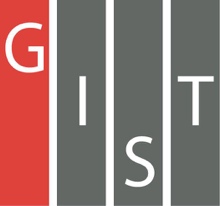 Gwangju Institute of Science and TechnologyOfficial Press Release (https://www.gist.ac.kr/)	Section of	Hyo Jung Kim	Nayeong Lee	Public Affairs	Section Chief	Senior Administrator		(+82) 62-715-2061	(+82) 62-715-2062	Contact Person	Hye-jin Lee	for this Article	Section of Public Affairs		(+82) 62-715-2026	Release Date	2019.07.17GIST Social Contribution Team hoststhe 2019 GSOP Summer Camp□	GIST (President Kiseon Kim) Social Contribution Team (Director Sung-Gyoo Park · Life Sciences professor) held the 2019 GIST Science Outreach Program (GSOP) * at Naro Space Science Center on July 13 and 14.* Established in 2017 by the GIST Social Contribution Team, GSOP is a science education program where GIST College students volunteer to mentor middle school students who are interested in learning more about science.□	The 2019 GSOP Summer Camp has 14 mentors and 21 mentees who will learn about ▲ basic principles about space and rocketry ▲ the development and possibilities of Korea's space research program ▲ and various programs about satellites and space exploration.∘	The participants said the summer camp program was a very useful and good experience in learning basic principles of space science (propulsion, escape velocity, air pressure, etc.) and the concept of space station (space station modules and astronaut's life in space). They are also looking forward to the next mathematics and science mentoring program in September.□	Social Contribution Team Director Sung-Gyoo Park said, "We will continue to support beneficial social contribution programs at GIST to provide creative and personalized learning experiences for middle and high school students who are interested in science and engineering."□	The GIST Social Contribution Team is actively engaged in various projects to support the local community, including: GIST Science School, science book donations, the Hope Water Purifier, Global Science Camp (international), Science Camp (domestic), GIST Science Outreach Program, ICT Volunteer program, and a program for children from remote Korean islands.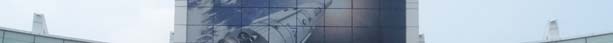 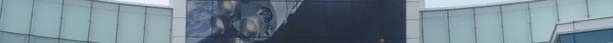 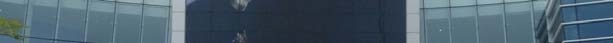 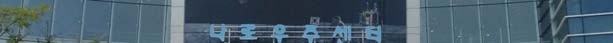 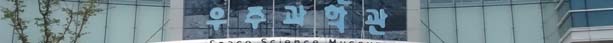 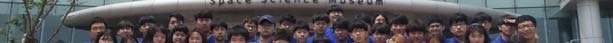 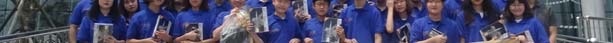 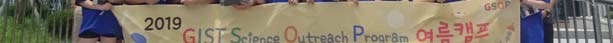 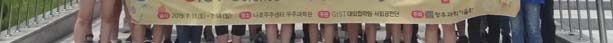 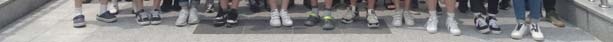 ▲ 2019 GSOP Summer Camp group photo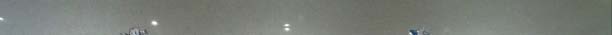 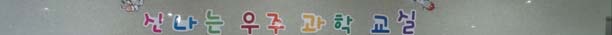 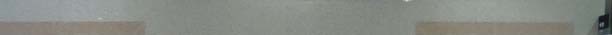 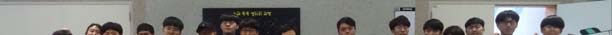 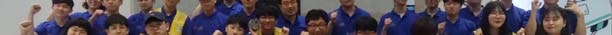 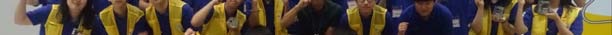 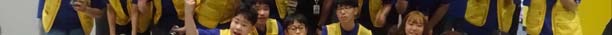 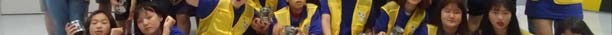 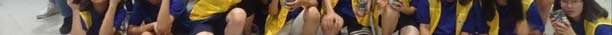 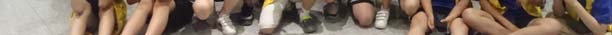 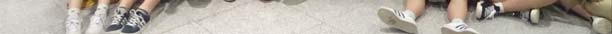 ▲ 2019 GSOP Summer Camp group photo